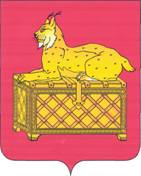                            РОССИЙСКАЯ  ФЕДЕРАЦИЯ                                    ИРКУТСКАЯ  ОБЛАСТЬ                  МУНИЦИПАЛЬНОЕ ОБРАЗОВАНИЕ ГОРОДА                                         БОДАЙБО И РАЙОНА                 ДУМА ГОРОДА БОДАЙБО И РАЙОНА                                             РЕШЕНИЕО внесении изменений в Положение«О порядке сдачи  в аренду и безвоз-мездное пользование объектов муни-ципальной   собственности   муници-пального образования г. Бодайбо ирайона»В целях приведения муниципальных правовых актов органов местного самоуправления муниципального образования г. Бодайбо и района в соответствие с Федеральным законом от 17.07.2009г. № 173-ФЗ «О внесении изменений в статьи 17.1 и 53 Федерального закона «О защите конкуренции», руководствуясь ст. 23 Устава муниципального образования г. Бодайбо и района, Дума г. Бодайбо и района РЕШИЛА:1. Внести следующие изменения в Положение «О порядке сдачи в аренду и безвозмездное пользование объектов муниципальной собственности муниципального образования г. Бодайбо и района», утвержденное решением Думы г. Бодайбо и района от 04.05.2009г. № 15-па (далее – Положение):1.1. подпункт «б» пункта 1.8. Положения изложить в следующей редакции: «б) без проведения конкурсов или аукционов на основании распоряжения мэра г. Бодайбо и района в случаях, предусмотренных  частью 1 статьи 17.1 и частью 4 статьи 53 Федерального закона от 26.07.2006г. № 135-ФЗ «О защите конкуренции»»;1.2. подпункт «б» пункта 2.1. изложить в следующей редакции «б) без проведения конкурсов или аукционов на основании распоряжения мэра г. Бодайбо и района в случаях, предусмотренных подпунктами частью 1 статьи 17.1 и частью 4 статьи 53 Федерального закона от 26.07.2006г. № 135-ФЗ «О защите конкуренции»»;1.3. абзац первый пункта 2.1.3. Положения изложить в следующей редакции: «Порядок проведения конкурсов или аукционов на право заключения договоров аренды, указанных в частях 1 и 3 статьи 17.1 Федерального закона от 22.07.2006г. № 135-ФЗ, и перечень видов имущества, в отношении которого заключения указанных договоров может осуществляться путем проведения торгов в форме конкурса, устанавливаются федеральным антимонопольным органом. До установления федеральным антимонопольным органом порядка проведения конкурсов или аукционов на право заключения договоров аренды, конкурсы на право заключения таких договоров, проводятся в порядке, установленном Федеральным законом от 21.07.2005 года № 115-ФЗ «О концессионных соглашениях», а аукционы на право заключения таких договоров проводятся в порядке, установленном Федеральным законом от 21.12.2001 года № 178-ФЗ «О приватизации государственного и муниципального имущества». Конкурсы на право заключения договоров аренды проводятся в отношении следующих объектов:»;1.4. абзац первый пункта 2.3.2. Положения изложить в следующей редакции: «Порядок проведения конкурсов на право заключения договоров безвозмездного пользования, указанных в частях 1 и 3 статьи 17.1 Федерального закона от 22.07.2006г. № 135-ФЗ, и перечень видов имущества, в отношении которого заключения указанных договоров может осуществляться путем проведения торгов в форме конкурса, устанавливаются федеральным антимонопольным органом. До установления федеральным антимонопольным органом порядка проведения конкурсов или аукционов на право заключения договоров безвозмездного пользования,  конкурсы на право заключения таких договоров, проводятся в порядке, установленном Федеральным законом от 21.07.2005 года № 115-ФЗ «О концессионных соглашениях»».2. Направить решение мэру г. Бодайбо и района:2.1. для подписания и опубликования;2.2. для внесения в оригинал решения Думы г. Бодайбо и района от 04.05.2009г.        № 15-па «Об утверждении Положения «О порядке сдачи в аренду безвозмездное пользование объектов муниципальной собственности муниципального образования г. Бодайбо и района» в новой редакции» сведений о внесении в него изменений.Мэр г. Бодайбо и района                                                             Е.Ю. Юмашевг. Бодайбо20.10.  2009г.№ 30 -па   